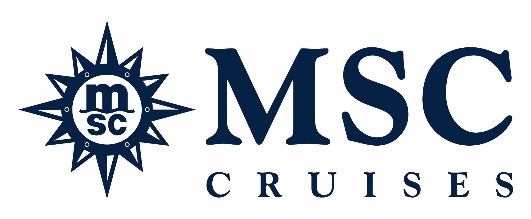 FÖRSTA TRÄDEN ÄR PLANTERADE PÅ OCEAN CAY MSC MARINE RESERVE NÄR TRANSFORMATIONEN AV DENNA UNIKA Ö GÅR IN I SLUTFASENMSC Cruises går in i slutfasen i arbetet med den privata Bahamiska ön Ocean Cay MSC Marine Reserve, de första gästerna anländer i November 2019.Företaget arbetar tillsammans med Bahamiska miljöexperter att omvandla den tidigare industriplasten till ett blomstrande ekosystem som turister ska kunna njuta avUtöver den 360° havsutsikten och fantastiska stranden kommer Ocean Cay att ge ett autentiskt intryck av Bahamas med barer, restauranger en ikonisk fyr och mycket mer.Geneve, Schweiz, 7 November 2018 – Med endast ett år kvar till Ocean Cay MSC Marine Reserve välkomnar sina första gäster har MSC Cruises passerat en viktig milstolpe i projektet, de första träden är planterade. Med projektet  Ocean Cay MSC Marine Reserve förvandlar MSC Cruises en tidigare industriell sandutvinningsplats till ett blomstrande marint reservat och privat ö exklusivt för MSC Cruises gäster, som kommer finnas i harmoni med det lokala ekosystemet. Med 360° horisont, kristallklart vatten och några av världens mest spektakulära vita ständer i världen kommer denna paradisö vara en oförglömlig höjdpunkt bland MSC Cruises Karibiska resmål.Efter att ha besökt ön för att personligen plantera ett av de första träden och bevittnat att projektet är på väg in i slutfasen kommenterade MSC Cruises Styrelseordförande Pierfrancesco Vago: ”Det var ett väldigt speciellt ögonblick att vara på ön tillsammans med teamet som har arbetat non-stop med detta fantastiska projekt och se hur visionen verkligen börjar ta form. Ord kan inte beskriva hur otroligt naturligt vacker vår ö ä, och det är endast när du stått för dig själv, omgiven av endast det vackra havet i horisonten som det går att förstå vad vi har åstadkommit här. Jag längtar tills att om ett år få välkomna våra första gäster till denna magiska plats, en unik ö med upplevelser som kommer sätta en ny standard för privata öar i Karibien.” Landskapsarbetet pågår för fullt, över 75,000 inhemska buskar och växter kommer att planteras med mer än 60 olika typer av Karibiska träd, gräs, blommor och buskar för att skapa en frodig tropisk miljö. Arbetet kommer att innefatta strax över 100 miljövänliga strukturer och lösningar, exempelvis barer, restauranger, boende för de anställda och personal som kommer att bo på ön. Arbetet med fyren kommer också snart att sätta igång – denna fyr kommer att bli ett ikoniskt landmärke och en samlingsplats för gästerna att bevittna kvällens underhållning på.Ett av öns mest utmärkande drag kommer att vara en brygga där gästerna enkelt kommer att kunna promenera på av och an under dagen och kvällen. MSC Cruises har utformat varje aspekt av ön för att skapa en autentisk, uppslukande Bahamansk känsla.Bland allt detta kommer den fantastiska havsanslutningen uteslutet att sticka ut som höjdpunkten i öupplevelsen. MSC Cruises håller på att återskapa havsbotten kring ön, som snart kommer att repopuleras med ett stort antal livfulla marina liv. Ett år från nu kommer gästerna att få möjlighet att upptäcka havet, simma i det varma grunda vattnet, snorkla eller dyka eller ta en båttur ut till en av de närliggande, öde öarna.Mr Vago fortsatte: "Vi ser redan att det marina livet börjar återkomma som vanligtvis är så utbrett i detta område. Vi ser ett överflöd av hummer, trumpetsnäckor, stingrockor och andra fiskar och när vi avslutar arbetet kommer vattnet runt ön att återskapa mer liv och ny korall. Som ett företag med ett så rikt maritimt arv är bevarandet av haven av högsta vikt för oss och detta är ett underbart tillfälle att skydda ett litet paradis och låta våra gäster uppleva det. " Under rengöringen av ön har över 500 ton industriavfall och skrot avlägsnats, den slutliga rengöringen av undervattensavfallet har påbörjats. För att skapa en solid grund har över 500 000 ton sand och jord flyttats och arbetet har utförts för att forma ön. En grund lagun kommer att skapas i centrum av ön för att ge ett roligt område för familjer att koppla av på under dagen. Ön kommer att innehålla åtta världsklasstränder som alla har en egen karaktär och atmosfär. Stränderna är formade av aragonitsand, som är distinkt inte bara av sin fantastiska vita färg utan spelar också en nyckelroll i korallrevets tillväxt genom att bibehålla vattnets pH-nivå.Med ambitionen att skapa ett skyddat paradis och återställa den naturliga koralen runt ön arbetar MSC Cruises i nära samarbete med miljörevisorer, bahamiska miljöexperter och andra enheter för att säkerställa att bästa praxis följs. Planer pågår för att ha ett marint laboratorium på Ocean Cay, som kommer att undersöka klimatförändringsresistent korall i hopp om att ge insikter till liknande öar och livsmiljöer.Ocean Cay MSC Marine Reserve-projektet har utvecklats för att skapa en positiv och långsiktig påverkan både på miljön och i samhällen i Bahamas. MSC Cruises har använt sig av material som går att hitta lokalt, där det är möjligt, och vid projektets slut kommer över 400 Bahamianer ha varit direkt involverade i byggandet av ön. Bahamianer kommer att rekryteras för permanenta operativa jobb på ön som täcker en rad olika roller, inklusive ledning, teknisk personal, öskötare, livräddare och räddningsdykare. Lokala leverantörer kommer också att tillhandahålla resurser för de många utflykter som erbjuds. Ön markerar MSC Cruises engagemang för Bahamas och sin permanenta närvaro i regionen. För att återställa Ocean Cay till sin tidigare skönhet och matcha den oöverträffade skönheten i denna region hoppas MSC Cruises ytterligare förbättra den redan positiva bilden av Bahamas som ett resmål man bara måste besöka.Ocean Cay MSC Marine Reserve öppnar i november 2019 med fyra MSC Cruises-fartyg som besöker ön på olika dagar. Mer information om gästupplevelsen kommer att avslöjas under de närmaste månaderna.   